Autobiographical Movie: Amy 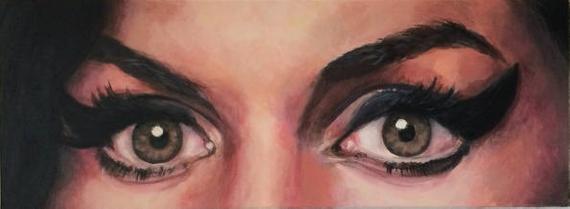 I often hide instructions in italics at the top of the page.  In this case, I have hidden an instruction not to ask me how long this assignment has to be.  Also, that you need to perfectly use format #3.  And that you need a title which doesn’t have the words ‘autobiographical,’ ‘movie’ or ‘Amy’ in it. Also no use of “interesting,” ”I,” “me,” “my,” “us,” “we,” “our,” “you” or “your.”   At all.Introductory ParagraphYour introductory paragraph will be no more than two sentences.  It will tell the reader what year Amy was released, and any information you can find about who wrote, directed, produced, shot, scored, distributed and appeared in it. The first word of this paragraph/sentence will be “Amy,” in the italics.Series of Topic Paragraphs (with a bold heading for each)The first sentence of each topic paragraph will start with the title of the documentary.  You need a separate section to do every one of the following:Compare Amy to two other documentaries, mentioning interesting specifics about all three.Compare Amy to two autobiography or biography books, mentioning interesting specifics about all three. Quote directly from each of the two books once each.List the “ingredients” that made up Amy (without using the word “ingredients”).  See how many people’s names and jobs you can use.  For example, explain about the different kinds of footage used, and how it was very different, who appeared and why, what technology used to capture it, the mood given by the incidental music written for Amy (and by whom), use of editing tricks like slo-mo and fast-mo and sound effects.  Your formula is this: “In Emily, the editor Jim Gowling used slo-motion to make some of the cheap video footage look more dramatic.  He used fast-motion editing to make some of the TV performances whip past to give a sense of the passage of time.”Discuss what kind of person Winehouse came off as in this documentary, using a number of different words from the back of this sheet. Be sure to explain what the documentarians do that makes Winehouse come off like this. Your formula is “In Emily, producer Jane Goodings made Woodbine come off as a real athletic sports fan by showing all of Woodbine’s team jerseys, many of which were autographed by the players.”Analyze one of Winehouse’s songs (not “Rehab”) in terms of what it is likely about, given what you know of her life. Quote directly from it. Your point is that knowledge of Winehouse’s life makes her lyrics possible to understand.Without retelling her life story in order, explain what different factors were responsible for Winehouse achieving fame.  Cite as many different things as possible, starting with explaining about her having a unique voice and singing style.Explain what lessons (more than one) this documentary seems to be wanting to teach, and what biases it has. Your formula is “Emily wants viewers to learn about responsible eating and exercise, and the importance of good house insurance. There is a clear pessimistic bias as to the likelihood of having one’s house flooded or burned down, and the importance of voting. This is seen when ____”Do not say “Amy” in this assignment.  Say “Amy Winehouse” or just “Winehouse.” (For the title of the documentary, you will have to say Amy in italics, of course.) This is assignment is not about you liking or disliking anything, nor deciding if things are good or interesting, or bad and boring.Nice:adaptable
adventurous
affable
affectionate
agreeable
ambitious
amiable
amicable
amusingarticulateattractive
brave
bright
broad-minded
calm
careful
charmingcolourful
communicative
compassionate 
conscientious
considerate
convivial
courageous
courteous
creative
decisive
determined
diligent
diplomatic
discreet
dynamic
easygoing
emotional
energetic
enthusiastic
exuberant
fair-minded
faithful
fearless
forceful
frank
friendly
funny
generous
gentleglamorous
good
gregarious
hard-working
helpful
honest
humorous
imaginative
impartial
independent
intellectual
intelligent
intuitive
inventive
kindlaid-back
loving
loyalmacho
modest
neat
nice
optimistic
passionate
patient
persistent 
pioneering
philosophical
placid
plucky
polite
powerful
practical
pro-active
quick-witted
quiet
rational
reliable
reserved
resourceful
romantic
self-confident
self-disciplined
sensible
sensitivesexy
shy
sincere
sociable
straightforward
sympathetic
thoughtful
tidy
tough
unassuming
understandingunique
versatile
warm-hearted
willing
wittyNot Nice:addictedaggressive
aloof
arrogant
belligerent
big-headed
bitchy
boastful
bone-idle
boring
bossy
callous
cantankerous
careless
changeable
clinging
compulsive
conservative
cowardlycrazy
cruel
cunning
cynical
deceitfulderanged
detacheddirty
dishonestdisturbed
dogmatic
domineeringemaciatederratic
finicky
flirtatious
foolish
foolhardy
fussy
greedy
grumpy
gullible
harsh 
impatient
impolite
impulsive
inconsiderate
inconsistent
indecisive
indiscreet
inflexible
interfering
intolerant
irresponsible
jealous
lazy
Machiavellian
materialistic
meanmercurial
miserly
moody
narrow-minded
nasty
naughty
nervousneurotic
obsessive
obstinateout-spoken 
overcritical
overemotional
parsimonious
patronizing
perverse
pessimistic
pompous
possessivepromiscuouspsycho
pusillanimous
quarrelsome
quick-tempered
resentful
rude
ruthless
sarcastic
secretive
selfish
self-centred
self-indulgent
sillysleazy
sneaky
stingy
stubborn
stupid
superficialtacky
tactless
timid
touchy
thoughtlesstrashytroubled
truculent
unkind
unpredictable
unreliable
untidy
